SUPPORTING INFORMATIONTrait‐based climate change predictions of vegetation sensitivity and distribution in ChinaYanzheng Yang1,2, Jun Zhao1,2, Pengxiang Zhao1, *, Hui Wang1, Boheng Wang1, Shaofeng Su1, Mingxu Li1, Liming Wang3, Qiuan Zhu1, Zhiyong Pang4, Changhui Peng1,51 College of Forestry, Northwest A&F University, Yangling, Shaanxi 712100, China 2 State Key Laboratory of Urban and Regional Ecology, Research Center for Eco-environmental Sciences, Chinese Academy of Sciences, Beijing 100085, China 3 State Key Laboratory of Hydroscience and Engineering, Department of Hydraulic Engineering, Tsinghua University, Beijing 100084, China4 Institute of Surface-Earth System Science, Tianjin University, Tianjin, 300072, China5 Department of Biology Sciences, Institute of Environment Sciences, University of Quebec at Montreal, Montreal, Canada*Correspondence: Pengxiang Zhao  zhaopengxiang@nwsuaf.edu.cnTo be submitted to “Frontiers in Plant Science”Figure S1 Simulation steps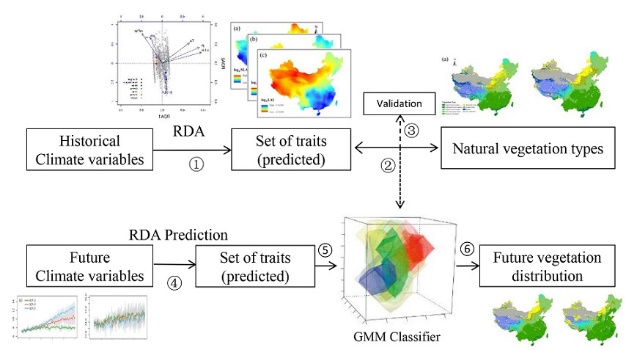 Figure S2 Calibration of the predictive model of trait-climate RDA relationships in China. The traits are SLA: specific leaf area; Narea: leaf nitrogen per unit area; and LAI: leaf area index.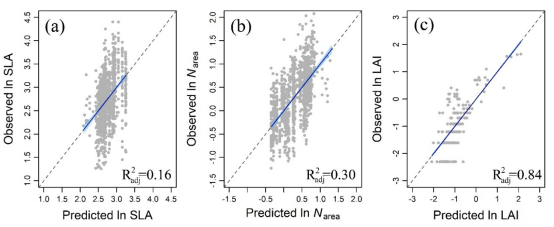 Figure S3 Trait patterns predicted by the RDA trait-climate relationships. The traits are SLA: specific leaf area; Narea: leaf nitrogen per unit area; and LAI: leaf area index.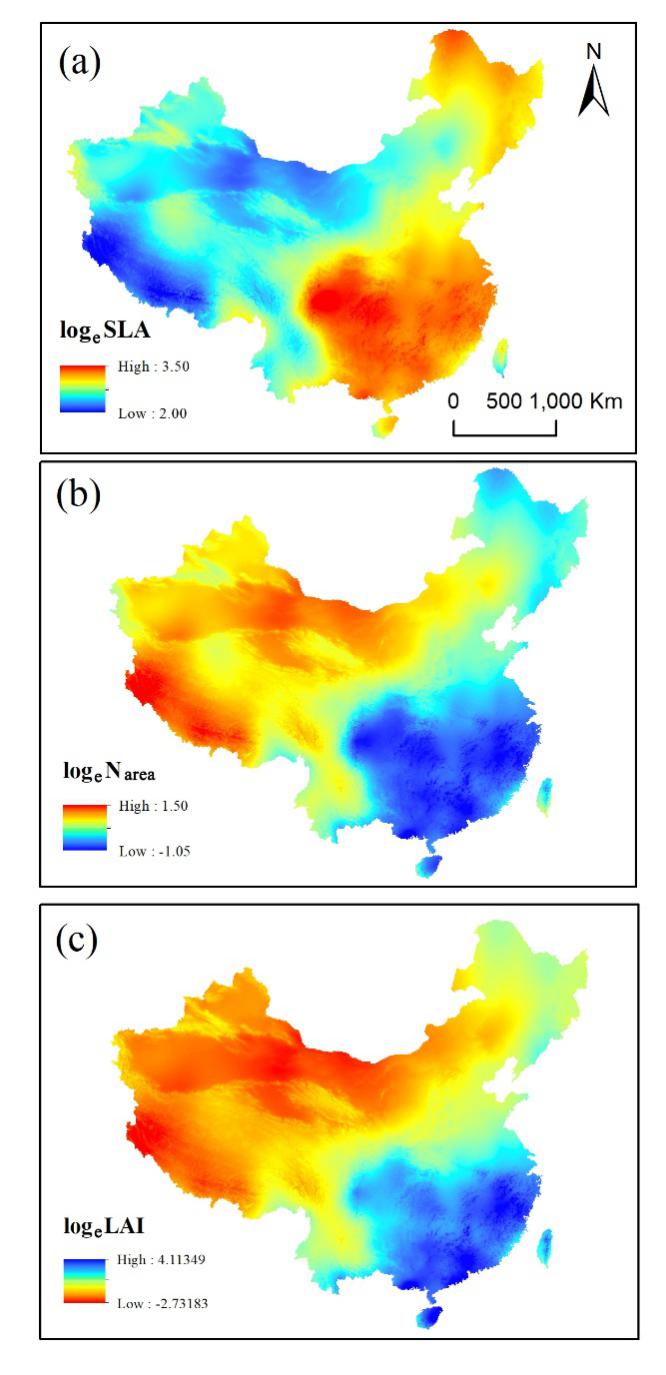 Figure S4 Comparisons of the natural vegetation map (a) with classification results from the GMM classifier (b).1: Tropical forest complex; 2: Subtropical forest complex; 3: Temperate forest complex; 4: Boreal and alpine forests; 5: Temperate scrub; 6: Temperate steppe; 7: Alpine steppe; 8: Tundra; and 9: No vegetation (masked).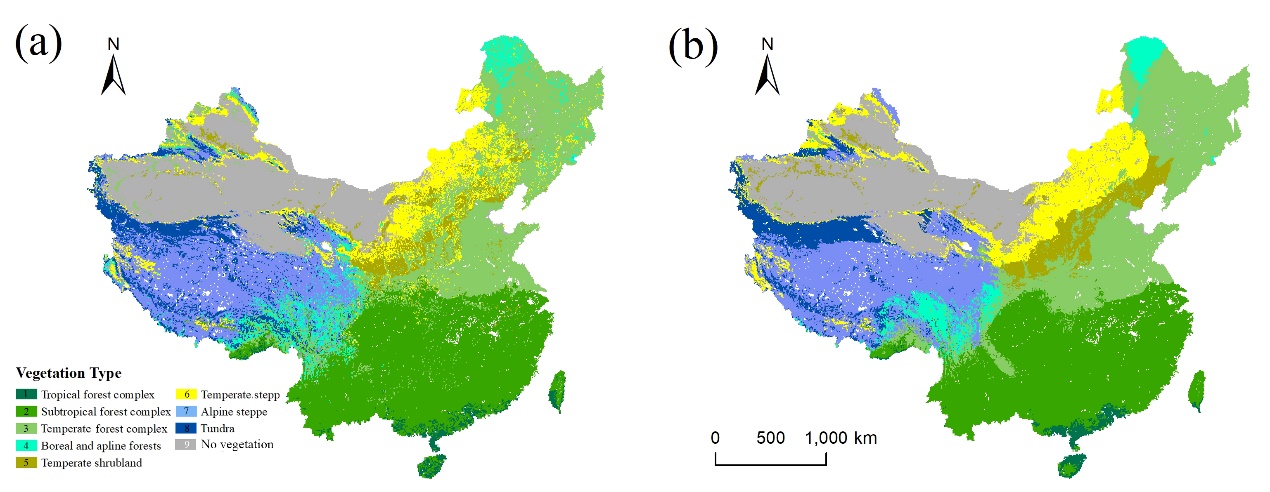 Table S1 Basic information on the CMIP5 climate models used in this studyTable S2 Description of the sampling sitesModelsInstitutions and countriesResolutionIPSL-CM5A-MRInstitute Pierre Simon Laplace, France1.27°×2.5°MPI-ESM-MRMax Planck Institute for Meteorology, Germany1.875°×1.85°NorESM1-MNorwegian Climate Centre, Norway2.5 °×1.9°Site nameLongitudeLatitudeElevationNo. of speciesVegetation typeregion cateSourceNECTS03129.78 43.02 13617temperate steppeChangbaiWang et al 2018NECTS04130.08 42.98 11415temperate steppeChangbaiWang et al 2018NECTS05131.15 43.30 28922temperate steppeChangbaiWang et al 2018NECTS06131.00 43.12 24417temperate steppeChangbaiWang et al 2018NECTS07129.67 43.39 22413temperate steppeChangbaiWang et al 2018NECTS08128.64 43.25 60110temperate steppeChangbaiWang et al 2018NECTS09127.03 43.73 39019temperate steppeChangbaiWang et al 2018NECTS10125.68 43.81 25211temperate steppeChangbaiWang et al 2018NECTS11123.51 44.59 14610temperate steppeChangbaiWang et al 2018NECTS12123.27 44.43 1506temperate steppeChangbaiWang et al 2018NECTS01118.48 42.88 10247temperate steppeInner MongoliaWang et al 2018NECTS02119.02 43.64 78113temperate steppeInner MongoliaWang et al 2018NECTS13121.84 43.60 20310temperate steppeInner MongoliaWang et al 2018NECTS14121.77 44.12 2025temperate steppeInner MongoliaWang et al 2018NECTS15120.55 44.39 44810temperate steppeInner MongoliaWang et al 2018NECTS16120.37 44.22 37210temperate steppeInner MongoliaWang et al 2018NECTS17119.38 43.88 60110temperate steppeInner MongoliaWang et al 2018NECTS18119.12 43.76 72912temperate steppeInner MongoliaWang et al 2018NECTS19118.49 43.34 7076temperate steppeInner MongoliaWang et al 2018NECTS20117.76 43.19 8899temperate steppeInner MongoliaWang et al 2018NECTS21117.24 43.22 125911temperate steppeInner MongoliaWang et al 2018NECTS22116.89 43.39 12677temperate steppeInner MongoliaWang et al 2018NECTS23116.68 43.55 126112temperate steppeInner MongoliaWang et al 2018NECTS24116.64 43.69 12119temperate steppeInner MongoliaWang et al 2018NECTS25116.31 43.91 119911temperate steppeInner MongoliaWang et al 2018NECTS26115.32 43.90 119610temperate steppeInner MongoliaWang et al 2018NECTS27114.61 43.94 11238temperate steppeInner MongoliaWang et al 2018NECTS28113.83 43.83 11668temperate steppeInner MongoliaWang et al 2018NECTS29113.36 43.80 10176temperate steppeInner MongoliaWang et al 2018NECTS30112.59 43.72 9749temperate steppeInner MongoliaWang et al 2018NECTS31112.17 43.63 9998temperate steppeInner MongoliaWang et al 2018NECTS32111.92 43.66 10058temperate steppeInner MongoliaWang et al 2018NECTS33111.89 43.65 10177temperate steppeInner MongoliaWang et al 2018Mohe Flux122.34 53.47 29020boreal forestMoheWang et al 2018Mohe Ghost-train122.34 53.46 32520boreal forestMoheWang et al 2018Mohe Hilltop122.25 53.39 63820boreal forestMoheWang et al 2018Qinling Mixed Forest108.44 33.44 151433tempeature forestQinlingWang et al 2018Ailaoshan Dwarf101.03 24.54 263720tropical and subtropical forestXSBNWang et al 2018Ailaoshan Flux101.03 24.54 239436tropical and subtropical forestXSBNWang et al 2018Ailaoshan Mid100.99 24.50 205634tropical and subtropical forestXSBNWang et al 2018Long Ling 1101.58 21.62 103436tropical and subtropical forestXSBNWang et al 2018Mandan Shrub101.85 23.69 75832tropical and subtropical forestXSBNWang et al 2018Mandan Wood101.86 23.69 77239tropical and subtropical forestXSBNWang et al 2018Mengla 1 Rainforest101.58 21.61 66842tropical and subtropical forestXSBNWang et al 2018Mengla 2 Midslope101.58 21.62 82819tropical and subtropical forestXSBNWang et al 2018Unholy Mt101.24 21.98 107540tropical and subtropical forestXSBNWang et al 2018XBTG Rainforest101.27 21.92 50244tropical and subtropical forestXSBNWang et al 2018NM-02116.36 43.89 12062temperate steppeInner MongoliaGeng et al 2017NM-03116.49 43.83 11011temperate steppeInner MongoliaGeng et al 2017NM-04116.11 43.74 10163temperate steppeInner MongoliaGeng et al 2017NM-10117.04 45.59 9073temperate steppeInner MongoliaGeng et al 2017NM-11117.92 45.70 03temperate steppeInner MongoliaGeng et al 2017NM-12119.30 47.65 05temperate steppeInner MongoliaGeng et al 2017NM-13118.60 48.41 03temperate steppeInner MongoliaGeng et al 2017NM-14120.06 49.40 8903temperate steppeInner MongoliaGeng et al 2017NM-16119.34 49.30 8444temperate steppeInner MongoliaGeng et al 2017NM-17118.46 49.49 7764temperate steppeInner MongoliaGeng et al 2017NM-18117.30 49.51 7031temperate steppeInner MongoliaGeng et al 2017NM-20116.63 48.60 5822temperate steppeInner MongoliaGeng et al 2017NM-21117.14 48.49 5884temperate steppeInner MongoliaGeng et al 2017NM-22118.10 48.20 5752temperate steppeInner MongoliaGeng et al 2017NM-23118.75 47.89 7332temperate steppeInner MongoliaGeng et al 2017NM-24119.50 46.60 10603temperate steppeInner MongoliaGeng et al 2017NM-26118.54 46.27 8575temperate steppeInner MongoliaGeng et al 2017NM-27118.26 46.16 9192temperate steppeInner MongoliaGeng et al 2017NM-28116.91 45.41 8773temperate steppeInner MongoliaGeng et al 2017NM-29116.13 44.93 8733temperate steppeInner MongoliaGeng et al 2017NM-33115.31 43.90 11875temperate steppeInner MongoliaGeng et al 2017NM-34115.31 43.90 12003temperate steppeInner MongoliaGeng et al 2017NM-35114.22 43.88 10213temperate steppeInner MongoliaGeng et al 2017NM-38112.07 43.63 9522temperate steppeInner MongoliaGeng et al 2017NM-39111.91 43.36 10371temperate steppeInner MongoliaGeng et al 2017NM-42108.76 41.51 12992temperate steppeInner MongoliaGeng et al 2017NM-43108.83 41.50 12863temperate steppeInner MongoliaGeng et al 2017NM-44108.25 41.87 13463temperate steppeInner MongoliaGeng et al 2017NM-45108.55 41.82 15273temperate steppeInner MongoliaGeng et al 2017NM-46108.64 39.76 14254temperate steppeInner MongoliaGeng et al 2017NM-47108.20 39.32 14373temperate steppeInner MongoliaGeng et al 2017NM-48107.62 38.91 12173temperate steppeInner MongoliaGeng et al 2017NM-49107.26 38.41 14584temperate steppeInner MongoliaGeng et al 2017NM-JinDongwu116.44 45.07 8582temperate steppeInner MongoliaGeng et al 2017NM-Lanqi-1116.13 43.26 12974temperate steppeInner MongoliaGeng et al 2017NM-Lanqi-2115.96 42.97 12315temperate steppeInner MongoliaGeng et al 2017NM-Lanqi-3115.92 42.16 12994temperate steppeInner MongoliaGeng et al 2017NM-Lanqi-4115.88 42.83 13053temperate steppeInner MongoliaGeng et al 2017NM-Lymus116.35 43.55 12593temperate steppeInner MongoliaGeng et al 2017NM-Stipa116.55 43.54 11782temperate steppeInner MongoliaGeng et al 2017NM-Xilinhe116.66 43.62 11682temperate steppeInner MongoliaGeng et al 2017GS-50102.44 35.10 31072Alpine steppeTibetGeng et al 2017GS-51102.89 34.97 29964Alpine steppeTibetGeng et al 2017GS-52102.83 34.90 32413Alpine steppeTibetGeng et al 2017GS-53102.34 34.49 35423Alpine steppeTibetGeng et al 2017GS-54102.34 34.28 34912Alpine steppeTibetGeng et al 2017GS-55102.49 34.70 32736Alpine steppeTibetGeng et al 2017GS-56102.51 34.71 33113Alpine steppeTibetGeng et al 2017GS-57102.09 34.05 35672Alpine steppeTibetGeng et al 2017Q01100.89 36.32 32771Alpine steppeTibetGeng et al 2017Q02100.46 36.12 29343Alpine steppeTibetGeng et al 2017Q04100.22 36.00 30782Alpine steppeTibetGeng et al 2017Q06100.23 35.76 31846Alpine steppeTibetGeng et al 2017Q07100.49 35.57 33043Alpine steppeTibetGeng et al 2017Q09100.93 35.35 32532Alpine steppeTibetGeng et al 2017Q10100.77 35.08 35654Alpine steppeTibetGeng et al 2017Q11100.82 34.86 36503Alpine steppeTibetGeng et al 2017Q12100.40 34.45 39384Alpine steppeTibetGeng et al 2017Q13100.22 34.53 372712Alpine steppeTibetGeng et al 2017Q1699.93 34.47 39307Alpine steppeTibetGeng et al 2017Q1898.97 34.84 45184Alpine steppeTibetGeng et al 2017Q2199.18 35.36 41582Alpine steppeTibetGeng et al 2017Q2299.39 35.43 40021Alpine steppeTibetGeng et al 2017Q2399.48 35.44 40892Alpine steppeTibetGeng et al 2017Q2498.58 34.99 42972Alpine steppeTibetGeng et al 2017Q2598.45 34.85 42193Alpine steppeTibetGeng et al 2017Q2698.25 34.88 42292Alpine steppeTibetGeng et al 2017Q3097.99 34.58 42782Alpine steppeTibetGeng et al 2017Q3197.66 34.20 52494Alpine steppeTibetGeng et al 2017Q3297.02 33.76 45893Alpine steppeTibetGeng et al 2017Q3496.37 33.97 42293Alpine steppeTibetGeng et al 2017Q3596.20 34.10 43636Alpine steppeTibetGeng et al 2017Q3795.80 34.14 42262Alpine steppeTibetGeng et al 2017Q3895.70 33.95 41612Alpine steppeTibetGeng et al 2017Q3995.88 33.73 42642Alpine steppeTibetGeng et al 2017Q4096.01 33.60 43303Alpine steppeTibetGeng et al 2017Q4196.36 33.28 42921Alpine steppeTibetGeng et al 2017Q4396.74 33.11 42382Alpine steppeTibetGeng et al 2017Q4496.91 33.02 39013Alpine steppeTibetGeng et al 2017Q4796.74 32.90 42864Alpine steppeTibetGeng et al 2017Q4896.56 32.59 39585Alpine steppeTibetGeng et al 2017X0196.53 31.97 41674Alpine steppeTibetGeng et al 2017X0296.39 32.00 41915Alpine steppeTibetGeng et al 2017X0396.51 31.10 463110Alpine steppeTibetGeng et al 2017X0494.96 31.70 43368Alpine steppeTibetGeng et al 2017X0693.79 31.84 40143Alpine steppeTibetGeng et al 2017X0893.54 31.85 44752Alpine steppeTibetGeng et al 2017X0993.14 31.93 44781Alpine steppeTibetGeng et al 2017X1092.90 31.84 43072Alpine steppeTibetGeng et al 2017X1292.87 31.83 42873Alpine steppeTibetGeng et al 2017X1791.69 31.10 47581Alpine steppeTibetGeng et al 2017X1990.81 30.31 43281Alpine steppeTibetGeng et al 2017XX0190.42 29.26 36671Alpine steppeTibetGeng et al 2017XX0289.95 29.33 37061Alpine steppeTibetGeng et al 2017XX386.83 28.19 51002Alpine steppeTibetGeng et al 2017XX486.84 28.30 46222Alpine steppeTibetGeng et al 2017XX587.07 28.51 52424Alpine steppeTibetGeng et al 2017XX688.15 29.15 40801Alpine steppeTibetGeng et al 2017XJ0186.49 43.81 14182temperate steppeXinjiangGeng et al 2017XJ0286.77 43.76 11051temperate steppeXinjiangGeng et al 2017XJ0385.78 45.94 12592temperate steppeXinjiangGeng et al 2017XJ0485.44 43.95 13561temperate steppeXinjiangGeng et al 2017XJ0585.32 43.96 15362temperate steppeXinjiangGeng et al 2017XJ0684.83 44.14 14242temperate steppeXinjiangGeng et al 2017XJ0784.81 44.09 18873temperate steppeXinjiangGeng et al 2017XJ0884.40 43.66 25053temperate steppeXinjiangGeng et al 2017XJ0984.40 43.53 26272temperate steppeXinjiangGeng et al 2017XJ1084.42 43.45 32671temperate steppeXinjiangGeng et al 2017XJ1184.37 43.16 27172temperate steppeXinjiangGeng et al 2017XJ1385.47 43.11 28852temperate steppeXinjiangGeng et al 2017XJ1683.28 42.45 24741temperate steppeXinjiangGeng et al 2017XJ1781.31 41.94 24711temperate steppeXinjiangGeng et al 2017XJ1881.36 41.92 19961temperate steppeXinjiangGeng et al 2017XJ1980.65 41.81 23581temperate steppeXinjiangGeng et al 2017XJ2077.91 39.92 12052temperate steppeXinjiangGeng et al 2017XJ2175.32 36.77 25352temperate steppeXinjiangGeng et al 2017XJ2275.05 38.42 36642temperate steppeXinjiangGeng et al 2017XJ2375.18 37.92 31012temperate steppeXinjiangGeng et al 2017XJ2474.93 38.30 38121temperate steppeXinjiangGeng et al 2017XJ2575.24 38.91 25912temperate steppeXinjiangGeng et al 2017XJ2675.57 39.20 14601temperate steppeXinjiangGeng et al 2017XJ2786.11 43.02 29922temperate steppeXinjiangGeng et al 2017XJ2884.90 43.15 26623temperate steppeXinjiangGeng et al 2017XJ2984.03 43.30 15231temperate steppeXinjiangGeng et al 2017XJ3083.72 43.40 12662temperate steppeXinjiangGeng et al 2017XJ3183.50 43.40 11002temperate steppeXinjiangGeng et al 2017XJ3283.17 43.38 11011temperate steppeXinjiangGeng et al 2017XJ3382.23 43.38 8901temperate steppeXinjiangGeng et al 2017XJ3481.87 43.38 14662temperate steppeXinjiangGeng et al 2017XJ3581.68 43.50 13441temperate steppeXinjiangGeng et al 2017XJ3681.13 43.20 20052temperate steppeXinjiangGeng et al 2017XJ3781.37 43.15 17291temperate steppeXinjiangGeng et al 2017XJ3882.15 43.90 10642temperate steppeXinjiangGeng et al 2017XJ3980.97 44.35 11812temperate steppeXinjiangGeng et al 2017XJ4081.15 44.49 21261temperate steppeXinjiangGeng et al 2017XJ4181.22 44.50 21042temperate steppeXinjiangGeng et al 2017XJ4281.30 44.62 21011temperate steppeXinjiangGeng et al 2017XJ4381.15 45.02 12472temperate steppeXinjiangGeng et al 2017XJ4480.98 45.00 14282temperate steppeXinjiangGeng et al 2017XJ4581.25 44.87 14161temperate steppeXinjiangGeng et al 2017XJ4681.28 44.65 21061temperate steppeXinjiangGeng et al 2017XJ4781.47 44.62 21051temperate steppeXinjiangGeng et al 2017XJ5084.42 45.45 8522temperate steppeXinjiangGeng et al 2017XJ5184.22 45.58 11401temperate steppeXinjiangGeng et al 2017XJ5283.90 45.50 14402temperate steppeXinjiangGeng et al 2017XJ5383.65 45.58 18201temperate steppeXinjiangGeng et al 2017XJ5483.57 45.80 15061temperate steppeXinjiangGeng et al 2017XJ5684.12 46.23 9671temperate steppeXinjiangGeng et al 2017XJ5784.82 46.43 11131temperate steppeXinjiangGeng et al 2017XJ5884.63 45.92 10001temperate steppeXinjiangGeng et al 2017XJ5986.02 46.60 10462temperate steppeXinjiangGeng et al 2017XJ6086.10 46.70 10321temperate steppeXinjiangGeng et al 2017XJ6186.28 46.82 11421temperate steppeXinjiangGeng et al 2017XJ6286.52 46.97 12721temperate steppeXinjiangGeng et al 2017XJ6385.70 47.22 21362temperate steppeXinjiangGeng et al 2017XJ6486.17 47.28 11802temperate steppeXinjiangGeng et al 2017XJ6586.65 47.13 11251temperate steppeXinjiangGeng et al 2017XJ6786.92 48.80 17941temperate steppeXinjiangGeng et al 2017XJ7189.48 47.05 10851temperate steppeXinjiangGeng et al 2017XJ7289.37 46.87 10081temperate steppeXinjiangGeng et al 2017XJ7389.83 46.67 11031temperate steppeXinjiangGeng et al 2017XJ7790.07 44.25 7332temperate steppeXinjiangGeng et al 2017XJ7890.62 43.65 17781temperate steppeXinjiangGeng et al 2017XJ7990.30 43.76 14221temperate steppeXinjiangGeng et al 2017XJ8093.67 43.35 21382temperate steppeXinjiangGeng et al 2017XJ8193.72 43.38 21201temperate steppeXinjiangGeng et al 2017XJ8493.70 43.28 26511temperate steppeXinjiangGeng et al 2017XJ8792.53 43.63 17371temperate steppeXinjiangGeng et al 2017XJ8892.30 43.70 20181temperate steppeXinjiangGeng et al 2017XJ8991.42 43.70 16701temperate steppeXinjiangGeng et al 2017XJ9287.18 43.53 16901temperate steppeXinjiangGeng et al 2017